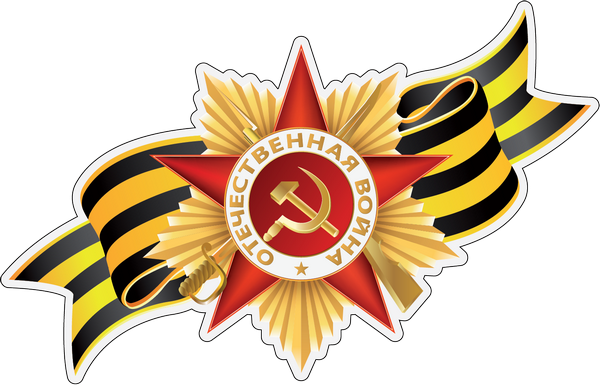 План мероприятийпроведения Всероссийского месячника  оборонно-массовой и спортивной работы,посвященного проведению специальной военной операции «Знай наших»в МБОУ «Утянская СОШ»с 23 января по 23 февраля 2024 года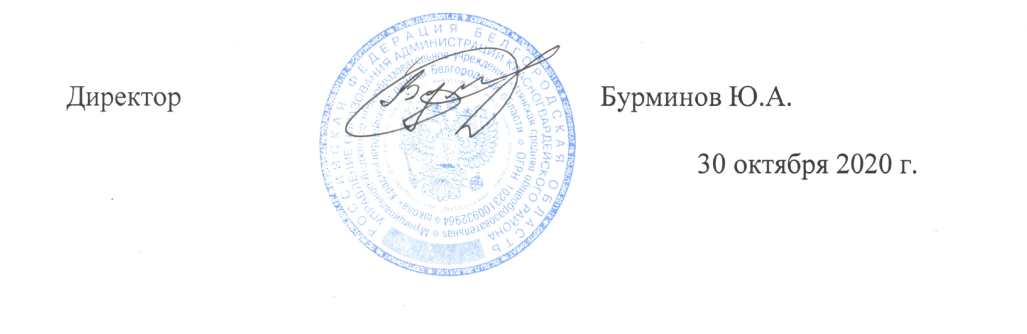 Директор школы                   Бурминов Ю.А.Исп. Надобных Е.И., 84724763775№Название мероприятияСроки исполненияИсполнителиЗначимые мероприятия на уровне образовательного учрежденияЗначимые мероприятия на уровне образовательного учрежденияЗначимые мероприятия на уровне образовательного учрежденияЗначимые мероприятия на уровне образовательного учреждения1Митинг «Поклонимся великим тем годам», посвященный 81 годовщине освобождения Красногвардейского района от немецко-фашистских захватчиков.23 января 2024 годЗаместитель директора2Линейка, посвященная открытию Всероссийского месячника оборонно-массовой  и спортивной работы «Славному подвигу – забвения нет!»23 января 2024 годЗаместитель директорастаршая вожатаяМероприятия для обучающихся 1-11 классовМероприятия для обучающихся 1-11 классовМероприятия для обучающихся 1-11 классовМероприятия для обучающихся 1-11 классов1Спортивные соревнования «Атлетическое многоборье»:Школьные соревнования по пулевой стрельбе «Ворошиловский стрелок» Школьные соревнования по зимнему многоборьюШкольные соревнования по шашкам и шахматамВнутришкольное  соревнование по лыжным гонкам«Битва сезонов» ( встреча по волейболу между учителями и обучающимися школы)Школьные соревнования по сборке и разборке автомата23 января –       21 февраля 2024 годУчитель физической культуры,руководители кружков «Шахматы», педагог-организатор ОБЖ2Конкурс рисунков ко Дню Защитника Отечества «Нашей армии солдат»25 января по 21 февраля 2024 годУчитель изобразительного искусства3Лервые о Блокаде Ленинграда за 22 минуты27 января 2024 годЗаместитель директорастаршая вожатая4Орлятские старты «Быстрее, выше, сильнее30 января 2024 годКлассные руководители1-4 класс5Квест «Героические страницы моей Белгородчины»31 января 2024 годУчитель истории6Эстафета «Читаем вместе» (чтение военных стихотворений)Февраль, 2024Учителя русского языка и литературы7«Мы о войне читаем…» Сталинградская битва02 февраля 2024Учителя русского языка и литературы8Квест «Есть такая профессия – Родинузащищать»14 февраля 2024Классные руководители5-11 класс9Фестиваль  военно-патриотической инсценировки «Моя Россия»22 февраля 2024 годСтаршая вожатая, заместитель директора, классные руководители 1-11 класс10Гражданско-патриотическая акция«Я поведу тебя в музей»Музей школы «Верхнепокровская СОШ»Заместитель директорастаршая вожатая11Выставка книг « Страницы книг расскажут о войне»В течение месячникаБиблиотекарь 12Фильмотека «Великая Отечественная война на экране»В течение месячникаЗаместитель директора, старшая вожатая13Работа школьного сайта В течение месячникаОтветственный за работу сайта 